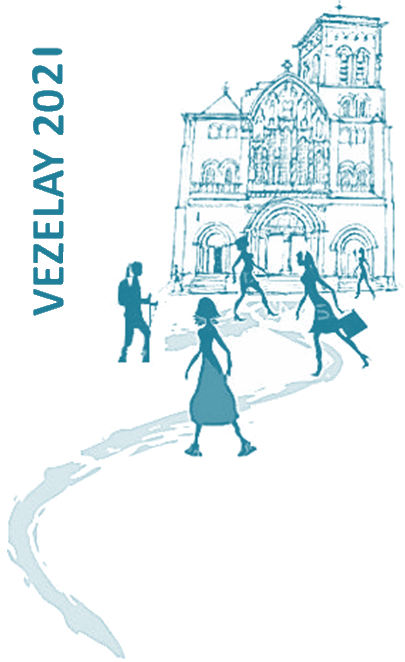 Nos motivations pour venir sont variées,simple curiosité, questionnement, situation difficile,  étape d’une réflexion personnelle, besoin de sens, intentions à porter, envie de partage, de remerciements, de silence, ou tout simplement de nature et de marche.Nos situations personnelles sont tout aussi diversifiées, mariées, divorcées, veuves, célibataires ou en couple mais toutes femmes, chacune à sa manière.Nos convictions personnelles enfin vont du presque rien au presque tout : non baptisées, éloignées ou pratiquantes régulières.Et pour nous toutes en commun une relation à 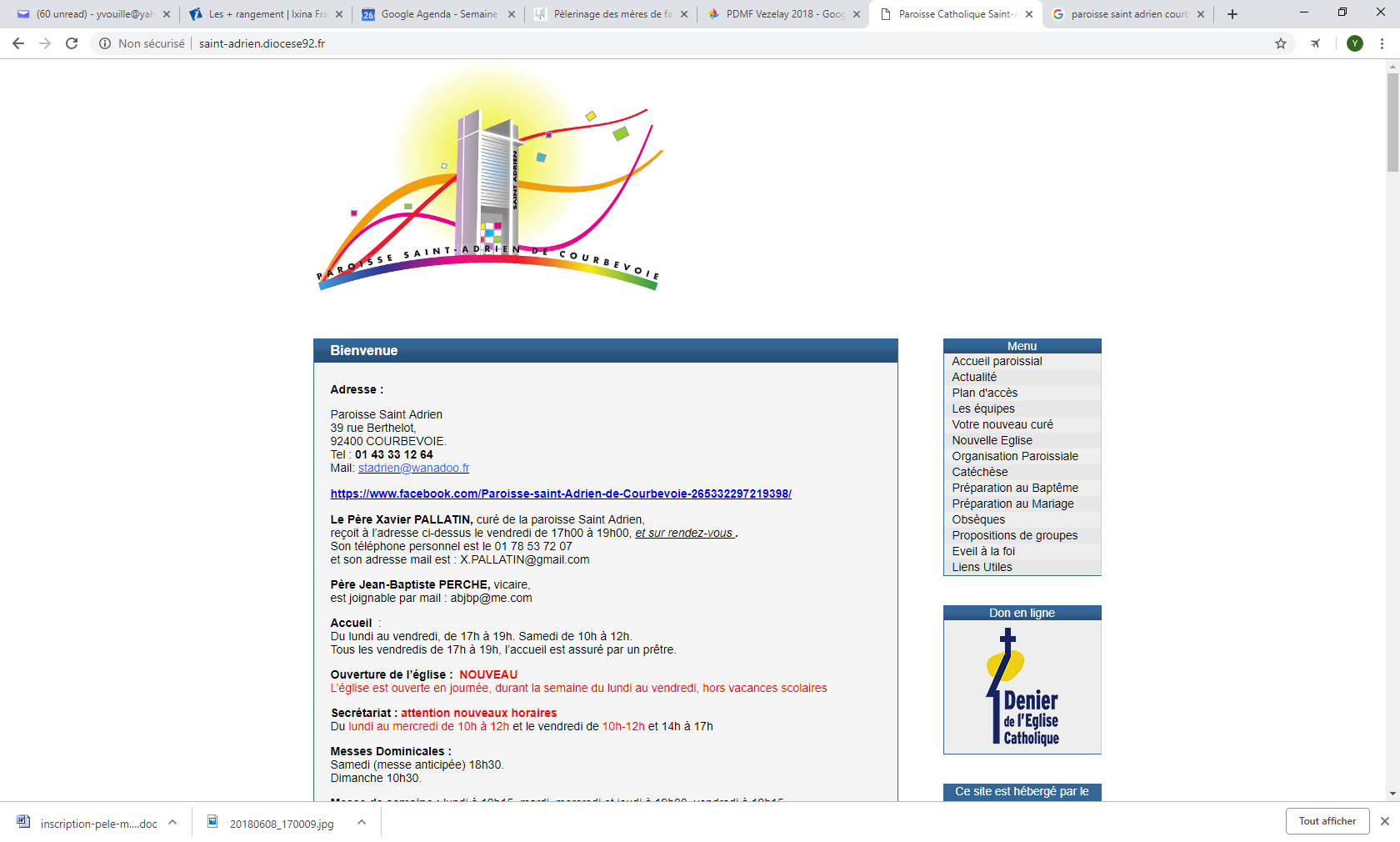 initier, créer, explorer avec Dieu.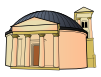 Alors…   prenons la route…ENSEMBLE !!!Renseignements : 06 76 05 30 98, pelemere.stpierrepaul@gmail.compelemerestpierrepaul.wordpress.comBulletin d’inscriptionà déposer/envoyer à : paroisse St Pierre-St Paul, 10 rue des Boudoux 92400 Courbevoieou paroisse St Adrien 39 rue Berthelot 92400 Courbevoie.ou à envoyer par mail à : pelemere.stpierrepaul@gmail.comavant le 4 juinUne première participation de 45 € est demandée à l’inscription. -correspondant aux frais de transport et d’organisation-   (le coût total sera environ 75 euros)Je soussignée…………………………………………………………………………………………………………………………Reconnais avoir été informée que le Pèlerinage des Mères de famille de Vézelay est un groupe informel de pèlerins et accueille des personnes réunies sous leur seule et entière responsabilité personnelle.Je déclare être couvert pour tous dommages subis ou causés pendant la durée du pèlerinage et je renonce expressément à tout recours de quelle nature que ce soit et sur quelque fondement que ce soit à l’encontre de l’équipe organisatrice.La présente décharge a été remplie et signée avant le départ pour le pèlerinage et sera opposable à mes ayant-droits.Fait à ……………………………………… Le …………………………………………… Nom :………………………………………………………………..… …….Prénom :………………………………………………………………. …….Adresse :………………………………………………………………. …….………......…………………………………………………………..……….Téléphone fixe / portable : ………..………….…/……………..….…. …….mail :……………………………………@………………….……..… …….Règlement de 45 € par chèque (à l’ordre de Paroisse St Pierre St Paul– pelemf) ou espècesAuriez-vous la possibilité renforcer l’équipe d’organisation du pèlerinage ? animation spirituelle     logistique     accueil     chants     musique